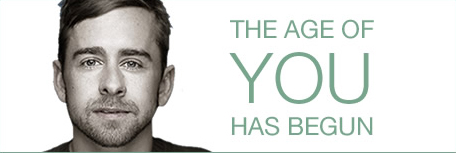 Green Army Participant Grassroots environmental action programmeSupport local environment and heritage area20 -26 week contract; Manpower is looking for young Australians aged 17 - 24 years who are interested in protecting their local environment. The Green Army is an Australian Government initiative that helps connect young Australians with meaningful work through environmental and conservation projects. By participating in the programme you will gain skills, training and experience that will improve your employment prospects while you work on projects that generate real and lasting benefits for the environment.We are looking for individuals who have a strong community sense, are looking to work in a hands on environment where the focus will be on training, developing skills and giving you experience that will assist you in future opportunities. You will need to have a positive and resilient nature, be safety conscious and the drive to be a valued team member.As a Green Army participant you will be involved in a project for up to 30 hours per week for a period of 20-26 weeks and undertake a range of activities including but not limited toPropagating and planting native seedlingsWeed controlRe-vegetation and regeneration of local parksHabitat protection and restorationImproving water quality by cleaning up waterwaysRe-vegetation of sand dunes and mangrovesCreek bank regenerationForeshore and beach restorationConstruction of boardwalks and walking tracks to protect local wildlifeCultural heritage restorationIf this sounds like something you would like to be a part of hit the apply button today and a Manpower consultant will be in contact to discuss current opportunities.Aboriginals and Torres Strait Islanders are encouraged to apply.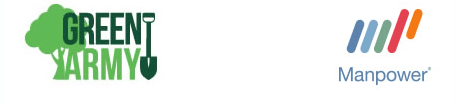 